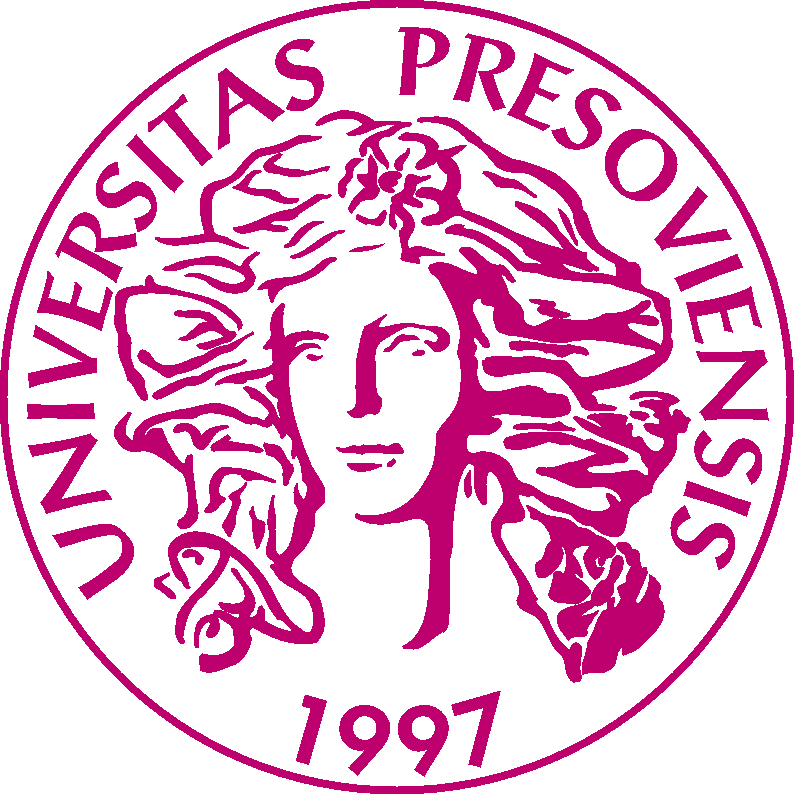 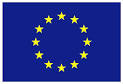 Erasmus+ ProgrammeKey Action 1 
– Mobility for learners and staff – 
Higher Education Student and Staff MobilityInter-institutional agreement 2017-2021
between programme countries
The institutions named below agree to cooperate for the exchange of students and/or staff in the context of the Erasmus+ programme. They commit to respect the quality requirements of the Erasmus Charter for Higher Education in all aspects related to the organisation and management of the mobility, in particular the recognition of the credits awarded to students by the partner institution.A.	Information about higher education institutionsB.	Mobility numbers per academic yearThe partners commit to amend the table below in case of changes in the mobility data by no later than the end of January in the preceding academic year.
[*Optional: subject area code & name and study cycle are optional. Inter-institutional agreements are not compulsory for Student Mobility for Traineeships or Staff Mobility for Training. Institutions may agree to cooperate on the organisation of traineeship; in this case they should indicate the number of students that they intend to send to the partner country. Total duration in months/days of the student/staff mobility periods or average duration can be indicated if relevant.]C.	Recommended language skillsThe sending institution, following agreement with the receiving institution, is responsible for providing support to its nominated candidates so that they can have the recommended language skills at the start of the study or teaching period:
For more details on the language of instruction recommendations, see the course catalogue of each institution [Links provided on the first page].D.	Additional requirementsSK PRESOV01Before sending formal applications, students must be officially nominated by their home universities.Application documents received after application deadlines will not be accepted.In case, if the application documents aren’t in Slovak, English or Czech language, the applicants have to add the authorized translation of these documents.Exchange studies for PhD students are organized according to individual plans.It is not possible for exchange students to defend their BA/MA/PhD thesis at the host university.Incoming international staff members should apply for visits to the departmental coordinators of the respective faculty (http://unipo.sk/en/en/internationa-relations/staffmobility) Applicants with special needs will be contacted before the final approval of the acceptance. Final decision depends on extra services/ facilities available.CZ USTINAD01 [To be completed if necessary, other requirements may be added on academic or organisational aspects, e.g. the selection criteria for students and staff; measures for preparing, receiving and integrating mobile students and/or staff][Please specify whether the institutions have the infrastructure to welcome students and staff with disabilities.]E.	Calendar1.	Applications/information on nominated students must reach the receiving institution by:2.	The receiving institution will send its decision within six weeks.3.	A Transcript of Records will be issued by the receiving institution no later than five weeks after the assessment period has finished at the receiving HEI. 4.	Termination of the agreement The agreement will become operative on the date of signature of both universities and shall remain in force for a period of 6 years. In case of the termination, a notice of at least one academic year should be sent to the partner university. Neither the European Commission nor the National Agencies can be held responsible in case of a conflict.F.	Information1.	Grading systems of the institutionsSK PRESOV01: the following scale is used for all types of evaluations/examinations:Grade   Meaning            Comments					          Corresponding ECTS gradeA	excellent            able achievements = 1						      AB 	very good          above-average achievements = 1,5					      BC 	good                 average achievements = 2						      CD 	laudable            acceptable achievements = 2,5       				      DE 	satisfactory       achievements fulfil only the minimum criteria = 3			      EFX 	unsatisfactory   achievements do not fulfil even the minimum criteria = 4  		      F/FX- failCZ USTINAD012.	VisaThe sending and receiving institutions will provide assistance, when required, in securing visas for incoming and outbound mobile participants, according to the requirements of the Erasmus Charter for Higher Education.Information and assistance can be provided by the following contact points and information sources:3.	InsuranceThe sending and receiving institutions will provide assistance in obtaining insurance for incoming and outbound mobile participants, according to the requirements of the Erasmus Charter for Higher Education.The receiving institution will inform mobile participants of cases in which insurance cover is not automatically provided. Information and assistance can be provided by the following contact points and information sources:4.	HousingThe receiving institution will guide incoming mobile participants in finding accommodation, according to the requirements of the Erasmus Charter for Higher Education.Information and assistance can be provided by the following persons and information sources:G.	SIGNATURES OF THE INSTITUTIONS (legal representatives)Name of the institution(and department, where relevant)Erasmus codeContact details(email, phone)Website(eg. of the course catalogue)University of PresovFakulta zdravotníckych odborovSK PRESOV01Erasmus Institutional Coordinator:xxxxxxx, PhD. MBAerasmus@unipo.skPhone: +xxxxxhttp://www.unipo.sk/en/en/internationa-relationships/erasmusUniversity of PresovFakulta zdravotníckych odborovSK PRESOV01Departmental Coordinator:Name: xxxxxx, PhD.Email: xxxxxxx@unipo.skPhone:xxxxxhttp://www.unipo.sk/en/en/internationa-relationships/erasmusUniverzita Jana Evangelisty Purkyně v Ústí nad LabemFakulta zdravotnických studiíCZ USTINAD01Institutional Coordinator:Name: xxxxxxEmail: international@ujep.czPhone:xxxxxhttp://www.ujep.cz/en/welcome/international-relations/erasmus.htmlUniverzita Jana Evangelisty Purkyně v Ústí nad LabemFakulta zdravotnických studiíCZ USTINAD01Departmental Coordinator:Name: xxxxxxxxEmail: xxxxxx@ujep.czPhone: xxxxxxxhttp://www.ujep.cz/en/welcome/international-relations/erasmus.htmlFROM[Erasmus code of the sending institution]TO[Erasmus code of the receiving institution]Subject area code
* 
[ISCED]Subject area name
* Study cycle
[short cycle, 1st , 2nd or 3rd]
*Number of student mobility periodsNumber of student mobility periodsFROM[Erasmus code of the sending institution]TO[Erasmus code of the receiving institution]Subject area code
* 
[ISCED]Subject area name
* Study cycle
[short cycle, 1st , 2nd or 3rd]
*Student Mobility for Studies[total number of months of the study periods or average duration*]Student Mobility for Traineeships
*SK PRESOV01CZ USTINAD0109130915Nursing und midwiferyPhysiotherapy1st 3 students [12 months]Individual agreementCZ USTINAD01SK PRESOV0109130915Nursing und midwiferyPhysiotherapy1st 3 students [12 months]Individual agreementFROM[Erasmus code of the sending institution]TO[Erasmus code of the receiving institution]Subject area code
* 
[ISCED]Subject area name
* 
Number of staff mobility periodsNumber of staff mobility periodsFROM[Erasmus code of the sending institution]TO[Erasmus code of the receiving institution]Subject area code
* 
[ISCED]Subject area name
* 
Staff Mobility for Teaching
[total number of  days of teaching periods or average duration *]Staff Mobility for Training
*
SK PRESOV01CZ USTINAD0109130915Nursing und midwiferyPhysiotherapy3 teacher [15 days]CZ USTINAD01SK PRESOV0109130915Nursing und midwiferyPhysiotherapy3 teacher [15 days]Receiving institution

[Erasmus code]Optional: Subject area Language
of instruction 1Language
of instruction 2Recommended language of instruction levelRecommended language of instruction levelReceiving institution

[Erasmus code]Optional: Subject area Language
of instruction 1Language
of instruction 2Student Mobility for Studies[Minimum recommended level: B1]Staff Mobility for Teaching[Minimum recommended level: B2]SK PRESOV01Nursing und midwiferyPhysiotherapySlovak language, except for foreign language studiesEnglish for selected courses for foreign students(see the list)English B1+(minimum B2 for foreign language studies)English B2CZ USTINAD01Nursing und midwiferyPhysiotherapyCzech language, except for foreign language studiesEnglish for selected courses for foreign students(see the list)Receiving institution[Erasmus code]Autumn term*[month]Spring term*[month]SK PRESOV01June 15thNovember 15thCZ USTINAD01June 15thDecember 1stInstitution 
[Erasmus code]Contact details(email, phone)Website for informationSK PRESOV01incoming@unipo.sk+421 51 75 63 147http://www.mzv.sk/en/consular_info/visaCZ USTINAD01incoming@ujep.cz+420 475 286 272http://www.ujep.cz/en/welcome/international-relations/erasmus.htmlInstitution 
[Erasmus code]Contact details(email, phone)Website for informationSK PRESOV01incoming@unipo.sk+421 51 75 63 147http://unipo.sk/en/en/internationa-relationships/infoapplicants/appl/insuranceCZ USTINAD01incoming@ujep.cz+420 475 286 272http://www.ujep.cz/en/welcome/international-relations/erasmus.htmlInstitution 
[Erasmus code]Contact details(email, phone)Website for informationSK PRESOV01incoming@unipo.sk+421 51 75 63 147http://www.unipo.sk/en/links/en-students-dormitoryCZ USTINAD01incoming@ujep.cz+420 475 286 272http://www.ujep.cz/en/welcome/international-relations/erasmus.htmlInstitution [Erasmus code]Name, functionDateSignatureSK PRESOV01xxxxxxx, PhD. MBAErasmus Institutional CoordinatorCZ USTINAD01xxxxxx, Ph.D.Vice-dean for external relations